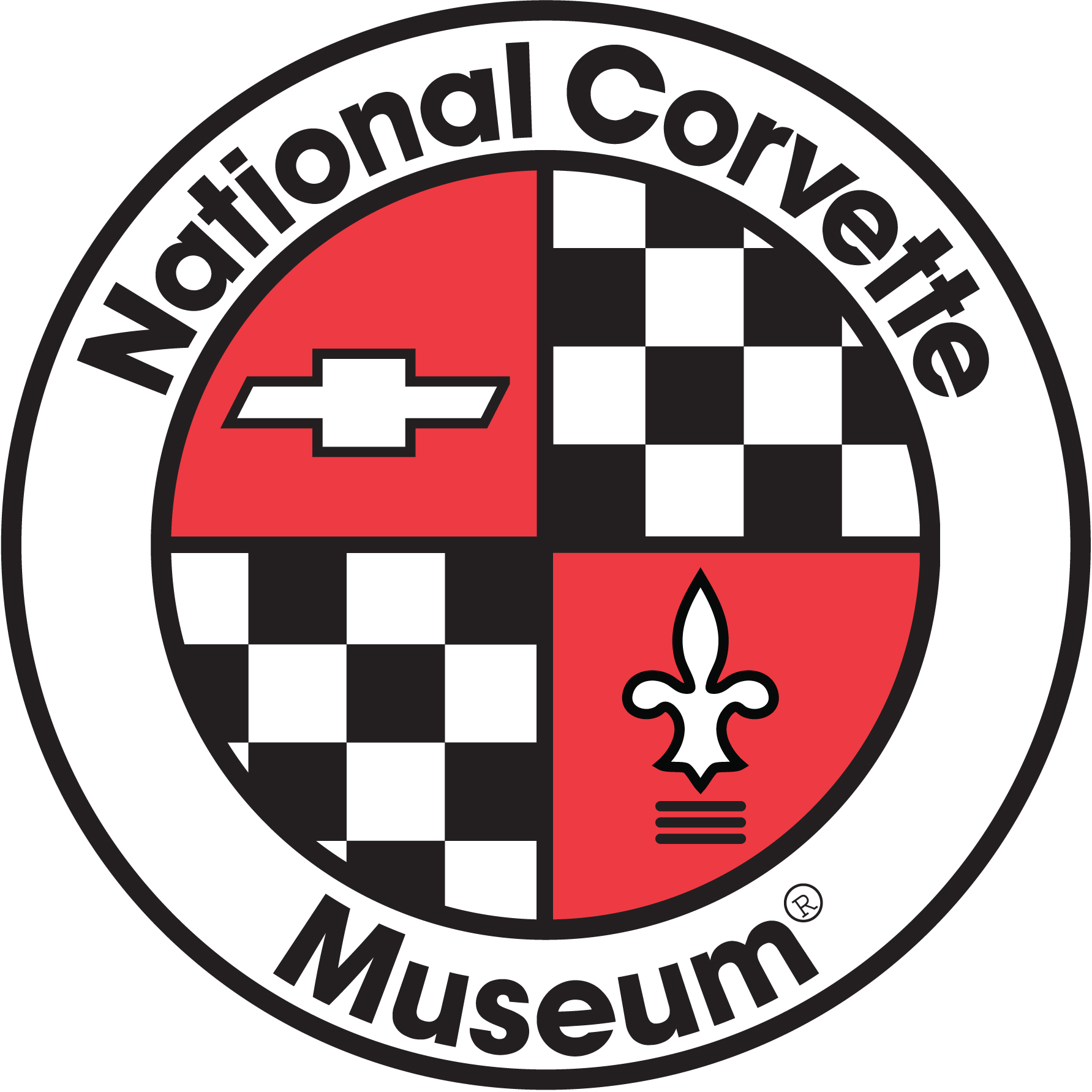 Section 1Section 2    Please provide a numerical level with comments to support.            1 = Novice - 5 = AdvancedSection 3 Solo Approved? ________________			Suggested Run Group?_________________Section 43 goals for student to work on at the next eventSection 1Section 2            Please provide a numerical ranking with comments to support.         1 = Poor – 5 = ExcellentSection 3Section 4What could we do to make your NCM HPDE experience better?• Student Name_____________________________________• Instructor’s Name______________________________• Car Make & Model _________________________________• Run Group___________________________________• Event Location____________________________________• Event Date___________________________________Student Ratings
1 – 51 – 5• Uses Proper Hand Signals   _____________________________________________• Demonstrates A Positive Attitude   _____________________________________________• Demonstrates Situational Awareness   _____________________________________________• Uses Proper Driving Position   _____________________________________________• Uses Proper Line & Full Track Width Use _____________________________________________• Identifies And Recovers From Mistakes  _____________________________________________• Demonstrates Visual Skills  _____________________________________________• Demonstrates Proper Throttle Control  _____________________________________________• Uses Smooth Inputs  _____________________________________________• Uses Proper Heel And Toe Technique  _____________________________________________• Demonstrates Braking Skills  _____________________________________________• Keeps Pace With Group   _____________________________________________• Demonstrates Passing & Off Line Skills   _____________________________________________• Uses Proper Pit In & Pit Out Procedures   _____________________________________________• Shows Flag & Safety Protocol Knowledge  _____________________________________________• Overall Impression  _____________________________________________• Student Name_____________________________________• Instructor’s Name______________________________• Car Make & Model _________________________________• Student Run Group_____________________________• Event Location____________________________________• Event Date___________________________________Instructor Ratings 
1 – 51 – 5• Demonstrated A Calm Demeanor  ____________________________________________• Demonstrated Vehicle Dynamics Knowledge  _____________________________________________• Was the Instructor always on time  ____________________________________________• Uses Understandably Terminology  _____________________________________________• Demonstrated Professionalism  _____________________________________________• Classroom Was Engaging And Understandable           ______________________________________________• Demonstrated Track Knowledge  _____________________________________________• Classroom Was Applicable To Track Instruction        ______________________________________________• Encouraged Feedback/Discussion  _____________________________________________• Overall Impression   _____________________________________________Did Instructor Offer A RideY  /  NCommunicator/Headset Provided                Y  / N